	Utbildningsförvaltningen                                                                Mall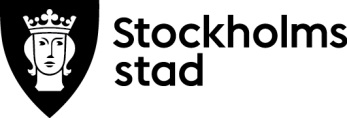 	Avdelningen för stöd kring                                Pedagogisk bedömning	lärande och utveckling                              Anpassade gymnasieskolanPedagogisk bedömning inför beslut om tillhörighet till målgruppen för anpassade gymnasieskolanDen pedagogiska bedömningen bör göras av pedagog med specialpedagogisk kompetens.Viktigt att det i bedömningen framgår var eleven befinner sig i sin kunskapsutveckling i förhållande till elever i samma ålder och till grundskolans betygskriterier i de olika ämnena för elev i grundskolan och anpassade grundskolan. För elev i gymnasieskola beskrivs var eleven befinner sig i sin kunskapsutveckling i förhållande till gymnasieskolans betygskriterier. Använd stödmaterialet för den pedagogiska bedömningen när du fyller i mallen nedan! Det minskar risken för att behöva komplettera med uppgifter i efterhand.Länk för kommunal skola i Stockholms stad:https://intranat.stockholm.se/verksamheter/grundskola-och-gymnasieskola/skolgang-och-soka-skola/mottagande-soka-och-byta-skola/mottagande-i-anpassad-gymnasieskola/Länk för fristående verksamheter:Gymnasiesärskola - Stockholms stad (levera https://leverantor.stockholm/fristaende-forskola-skola/gymnasieskola/gymnasiesarskola/Del 1: Beskrivning och bedömning av elevens kunskaper samt förutsättningar att uppfylla gymnasieskolans betygskriterier Del 2: Beskrivning av elevens förmågor och färdigheterPersonuppgifterna kommer att behandlas i enlighet med dataskyddsförordningen. Information om behandlingen lämnas av utbildningsnämnden som är personuppgiftsansvarig. På start.stockholm/dataskydd kan du läsa mer om utbildningsnämndens hantering av personuppgifter och dataskydd.  Hur ska ansökan skickas in?Kommunal skola i Stockholms stad:Från och med 4 september 2023 ska alla ansökningshandlingar läggas in i eDok av din skolregistrator. Skolregistrator beställer ett diarienummer via central förvaltnings diarium (via webbenkät eller mejl) och diarieför samtliga handlingar i ärendet.
Fristående/annan kommuns skola:
Posta alla handlingar till 
Utbildningsförvaltningen, Registrator, Box 22049, 104 22 StockholmElevens namnPersonnummer1.1 Beskriv elevens skolbakgrund:1.2 Beskriv elevens språkutveckling, modersmålsundervisning och studiehandledning       (För elever med annan språklig bakgrund):Beskriv extra anpassningar och resultat av dessa:1.4 Beskriv omfattningen av insatt särskilt stöd och resultat av det:                                                                                                               1.5a För elev i anpassade grundskolan med huvudsaklig inriktning ämnesområden.      Beskriv elevens kunskapsutveckling i förhållande till anpassade grundskolans kriterier för bedömning
      i varje ämnesområde (se anpassade grundskolans kursplaner). Beskrivning: Ge konkreta exempel på vad eleven kan/inte kan, utifrån kriterier för bedömning i respektive ämnesområde.Bedömning av elevens kunskapsnivå: Ange om eleven befinner sig på grundläggande eller fördjupad kunskapsnivå i varje ämnesområde. Bedömning: Bedöm om eleven har förutsättningar att uppfylla grundskolans betygskriterier för årskurs 9.Exempel hittar du i stödmaterialet. Tänk på att det är obligatoriskt att göra en bedömning av varje ämne. Ta hänsyn till bristande språkkunskaper på grund av annat modersmål i din bedömning.Estetisk verksamhet 1. Beskrivning:       2. Bedömning av elevens kunskapsnivå:       3. Bedöms ej uppfylla grundskolans betygskriterier för årskurs 9 
     Bedöms uppfylla grundskolans betygskriterier för årskurs 9 . Kommentar:      Kommunikation 1. Beskrivning:       2. Bedömning av elevens kunskapsnivå:       3. Bedöms ej uppfylla grundskolans betygskriterier för årskurs 9 
     Bedöms uppfylla grundskolans betygskriterier för årskurs 9 . Kommentar:      Motorik 1. Beskrivning:       2. Bedömning av elevens kunskapsnivå:       3. Bedöms ej uppfylla grundskolans betygskriterier för årskurs 9 
     Bedöms uppfylla grundskolans betygskriterier för årskurs 9 . Kommentar:      Vardagsaktiviteter 1. Beskrivning:       2. Bedömning av elevens kunskapsnivå:       3. Bedöms ej uppfylla grundskolans betygskriterier för årskurs 9 
     Bedöms uppfylla grundskolans betygskriterier för årskurs 9 . Kommentar:      Verklighetsuppfattning 1. Beskrivning:       2. Bedömning av elevens kunskapsnivå:       3. Bedöms ej uppfylla grundskolans betygskriterier för årskurs 9 
     Bedöms uppfylla grundskolans betygskriterier för årskurs 9 . Kommentar:      1.5b För elev i grundskolan eller elev i anpassade grundskolan med huvudsaklig inriktning ämnen.        Beskriv elevens kunskapsutveckling i förhållande till grundskolans eller anpassade grundskolans betygskriterier i varje ämne (se grundskolans respektive anpassande grundskolans kursplaner).Beskrivning: Ge konkreta exempel på vad eleven kan/inte kan, utifrån betygskriterierna i respektive ämne.  Bedömning av elevens kunskapsnivå: Ange vilken kunskapsnivå/årskurs detta motsvarar i varje ämne. Om eleven fått betyg, bifoga betygskopia.Bedömning mot grundskolans betygskriterier: Bedöm om eleven har förutsättningar att uppfylla grundskolans betygskriterier för årskurs 9 i ämnet.Exempel hittar du i stödmaterialet. Tänk på att det är obligatoriskt att göra en bedömning av varje ämne. Ta hänsyn till bristande språkkunskaper på grund av annat modersmål i din bedömning.Svenska/Svenska som andraspråk 1. Beskrivning:       2. Bedömning av elevens kunskapsnivå:       3. Bedöms ej uppfylla grundskolans betygskriterier för årskurs 9 
     Bedöms uppfylla grundskolans betygskriterier för årskurs 9 . Kommentar:      Modersmål 1. Beskrivning:       2. Bedömning av elevens kunskapsnivå:       3. Bedöms ej uppfylla grundskolans betygskriterier för årskurs 9 
     Bedöms uppfylla grundskolans betygskriterier för årskurs 9 . Kommentar:      Matematik 1. Beskrivning:       2. Bedömning av elevens kunskapsnivå:       3. Bedöms ej uppfylla grundskolans betygskriterier för årskurs 9 
     Bedöms uppfylla grundskolans betygskriterier för årskurs 9 . Kommentar:      Engelska 1. Beskrivning:       2. Bedömning av elevens kunskapsnivå:       3. Bedöms ej uppfylla grundskolans betygskriterier för årskurs 9 
     Bedöms uppfylla grundskolans betygskriterier för årskurs 9 . Kommentar:      Moderna språk 1. Beskrivning:       2. Bedömning av elevens kunskapsnivå:       3. Bedöms ej uppfylla grundskolans betygskriterier för årskurs 9 
     Bedöms uppfylla grundskolans betygskriterier för årskurs 9 . Kommentar:      Samhällsorienterande ämnen (Geografi, Historia, Samhällskunskap och Religionskunskap) 1. Beskrivning:       2. Bedömning av elevens kunskapsnivå:       3. Bedöms ej uppfylla grundskolans betygskriterier för årskurs 9 
     Bedöms uppfylla grundskolans betygskriterier för årskurs 9 . Kommentar:      Naturorienterande ämnen (Biologi, Fysik och Kemi) 1. Beskrivning:       2. Bedömning av elevens kunskapsnivå:       3. Bedöms ej uppfylla grundskolans betygskriterier för årskurs 9 
     Bedöms uppfylla grundskolans betygskriterier för årskurs 9 . Kommentar:      Teknik 1. Beskrivning:       2. Bedömning av elevens kunskapsnivå:       3. Bedöms ej uppfylla grundskolans betygskriterier för årskurs 9 
     Bedöms uppfylla grundskolans betygskriterier för årskurs 9 . Kommentar:      Bild  1. Beskrivning:       2. Bedömning av elevens kunskapsnivå:       3. Bedöms ej uppfylla grundskolans betygskriterier för årskurs 9 
     Bedöms uppfylla grundskolans betygskriterier för årskurs 9 . Kommentar:       Musik 1. Beskrivning:       2. Bedömning av elevens kunskapsnivå:       3. Bedöms ej uppfylla grundskolans betygskriterier för årskurs 9 
     Bedöms uppfylla grundskolans betygskriterier för årskurs 9 . Kommentar:      Slöjd 1. Beskrivning:       2. Bedömning av elevens kunskapsnivå:       3. Bedöms ej uppfylla grundskolans betygskriterier för årskurs 9 
     Bedöms uppfylla grundskolans betygskriterier för årskurs 9 . Kommentar:      Hem- och konsumentkunskap  1. Beskrivning:       2. Bedömning av elevens kunskapsnivå:       3. Bedöms ej uppfylla grundskolans betygskriterier för årskurs 9 
     Bedöms uppfylla grundskolans betygskriterier för årskurs 9 . Kommentar:      Idrott och hälsa 1. Beskrivning:       2. Bedömning av elevens kunskapsnivå:       3. Bedöms ej uppfylla grundskolans betygskriterier för årskurs 9 
     Bedöms uppfylla grundskolans betygskriterier för årskurs 9 . Kommentar:      1.5c För elev i gymnasieskolan.  Beskriv elevens kunskapsutveckling i förhållande till gymnasieskolans betygskriterier i varje relevant ämne (se kursplaner för gymnasieskolan). Beskrivning: Ge konkreta exempel på vad eleven kan/inte kan, utifrån betygskriterierna i respektive ämne.   Bedömning: Ange vilken kunskapsnivå/årskurs detta motsvarar i varje ämne. Om eleven fått betyg, bifoga betygskopia.Bedömning mot gymnasieskolans betygskriterier: Bedöm om eleven har förutsättningar att uppfylla gymnasieskolans betygskriterier.Exempel hittar du i stödmaterialet. Tänk på att det är obligatoriskt att göra en bedömning av varje ämne. Ta hänsyn till bristande språkkunskaper på grund av annat modersmål i din bedömning.Tänk på att om eleven går ett introduktionsprogram och läser grundskoleämnen blandat med gymnasiekurser, uppge i varje ämne vilken kursplan som avses (grundskolans eller gymnasieskolans kursplan).Svenska/Svenska som andraspråk 1. Beskrivning:       2. Bedömning av elevens kunskapsnivå:       3. Bedömning mot gymnasieskolans betygskriterier:      Modersmål 1. Beskrivning:       2. Bedömning av elevens kunskapsnivå:       3. Bedömning mot gymnasieskolans betygskriterier:      Matematik 1. Beskrivning:       2. Bedömning av elevens kunskapsnivå:       3. Bedömning mot gymnasieskolans betygskriterier:      Engelska 1. Beskrivning:       2. Bedömning av elevens kunskapsnivå:       3. Bedömning mot gymnasieskolans betygskriterier:      Samhällsorienterande ämnen (Geografi, Historia, Samhällskunskap och Religionskunskap) 1. Beskrivning:       2. Bedömning av elevens kunskapsnivå:       3. Bedömning mot gymnasieskolans betygskriterier:      Naturorienterande ämnen (Naturkunskap eller Biologi, Fysik och Kemi) 1. Beskrivning:       2. Bedömning av elevens kunskapsnivå:       3. Bedömning mot gymnasieskolans betygskriterier:      Idrott och hälsa 1. Beskrivning:       2. Bedömning av elevens kunskapsnivå:       3. Bedömning mot gymnasieskolans betygskriterier:      1.6a Helhetsbedömning gällande elevens förutsättningar att uppfylla gymnasieskolans         betygskriterier. Kryssa endast i ett alternativ.         Eleven bedöms kunna uppfylla gymnasieskolans betygskriterier i samtliga ämnen.         Eleven bedöms kunna uppfylla gymnasieskolans betygskriterier i enstaka ämnen.         Eleven bedöms ej kunna uppfylla gymnasieskolans betygskriterier i något ämne.Skriv gärna en kommentar om du önskar förtydliga din bedömning:      _______________________________________________________________________________________________1.6b För elever med annan språklig bakgrund:        Är det huvudsakligen språkliga hinder som är orsaken till att eleven inte bedöms kunna uppfylla         betygskriterierna i gymnasieskolan?       Ja   Nej  Skriv gärna en kommentar om du önskar förtydliga din bedömning:      Denna del ger underlag för bedömning av elevens behov av stöd och därmed vilken behovsgrupp eleven placeras i. Konkretisera elevens förmågor/färdigheter under varje rubrik. Exempel på relevanta frågeställningar finns i stödmaterialet.KommunikationsförmågaSocial förmågaOmdömesförmågaBeteendeSjälvständigt arbeteKoncentrationsförmåga VardagsfärdigheterSyn, hörsel och motorik Annat av betydelse som påverkar elevens inlärningsförmågaHar eleven under skoldagen en personlig assistent som ej bekostas av skolan? Ja                                                                 Nej  Kommentar:      Ansvarig pedagog med specialpedagogisk kompetens:Ansvarig pedagog med specialpedagogisk kompetens:Ansvarig pedagog med specialpedagogisk kompetens:DatumSkolaNamnförtydligande och befattningNamnförtydligande och befattningNamnförtydligande och befattningNamnförtydligande och befattningTelefon och e-postadressTelefon och e-postadressTelefon och e-postadressTelefon och e-postadress